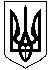 УКРАЇНАОЛЕКСАНДРІЙСЬКА РАЙОННА ДЕРЖАВНА АДМІНІСТРАЦІЯКІРОВОГРАДСЬКОЇ ОБЛАСТІ ВІДДІЛ ОСВІТИвул. 6-го Грудня, .  Олександрія, Кіровоградська область, 28000, тел./факс 05 (235) 4-40-39, е-mail: inbox6@olex.kr-admin.gov.ua, код ЄДРПОУ 0214413418.04.2016 р. № 744                                                  Директорам загальноосвітніх навчальних закладівПро проведення виставки –ярмарку«Весняний книговир»	На виконання листа управління освіти , науки, молоді та спорту Кіровоградської обласної  державної адміністрації від 12.04.2016 року №01-12/361/1-43 «Про проведення виставки-ярмарку «Весняний книговир»» та  пункту 9 протокольного доручення засідання обласного організаційного комітету з питань виставкової діяльності від 07 квітня 2016 року №01-15/50/4 просимо здійснити організаційні заходи та забезпечити відвідування виставки групами учнів  загальноосвітніх шкіл 22 квітня 2016 року з 10.00 на площі Героїв Майдану.	 Програма заходів у рамках зазначеного Фестивалю-виставки буде надіслана додатково.Начальник відділу освіти                                           О. ПолтавецьСмионенко 9-07-51